                                                                 ESCOLA MUNICIPAL DE EDUCAÇÃO BÁSICA AUGUSTINHO MARCON     			                 CATANDUVAS-SC                                                                 DIRETORA: TATIANA M. B. MENEGAT			                 ASSESSORA: TÉCNICA-PEDAGÓGICA MARISTELA APª. B. BARAÚNA			                 ASSESSORA: TÉCNICA-ADMINISTRATIVA MARGARETE DUTRA			                 PROFESSORA: MARLI MONTEIRO DE FREITAS			                 1º ANO  SEQUÊNCIA DIDÁTICA – ARTES – 17/08/2020 A 21/08/2020TEMA: CONHECENDO NOSSO FOLCLORECONTEÚDO: FOLCLORE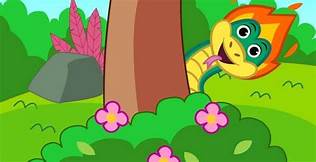 LEIA O TEXTO COM SEUS FAMILIARESO FOLCLORE BRASILEIRO É COMEMORADO NO DIA 22 DE AGOSTO .O FOLCLORE É O CONJUNTO DE TRADIÇÕES E MANIFESTAÇÕES POPULARES CONSTITUÍDOS POR LENDAS, MITOS, PROVÉRBIOS, DANÇAS E COSTUMES QUE SÃO PASSADOS DE GERAÇÃO EM GERAÇÃO.O FOLCLORE BRASILEIRO É MUITO RICO E HÁ UMA GRANDE VARIEDADE DE MANIFESTAÇÕES CULTURAIS EM TODO O BRASIL. APENAS ALGUNS EXEMPLOS:FESTAS POPULARES: CARNAVAL, FESTAS JUNINAS, CAVALHADAS, FESTA DO DIVINO;LENDAS E MITOS: SACI-PERERÊ, NEGRINHO DO PASTOREIO, MULA SEM CABEÇA, LOBISOMEM, CURUPIRA, BICHO-PAPÃO, BOITATÁ;MÚSICA E DANÇA: FREVO, SAMBA, FANDANGO, XAXADO, XOTE, MARACATU, PAU-DE-FITA, QUADRILHACANTIGAS DE RODA: ATIREI O PAU NO GATO, ESCRAVOS DE JÓ, CIRANDA-CIRANDINHA, O CRAVO E A ROSA, SAPO CURURU.AGORA, PRESTE ATENÇÃO NESTA LENDA.O BOITATÁ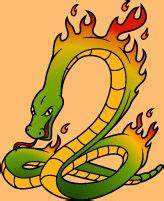 O BOITATÁ É UMA LENDA FOLCLÓRICA CONHECIDA EM OUTRAS REGIÕES DO BRASIL PELOS NOMES BAITATÁ, BIATATÁ, BITATÁ E BATATÃO. NA LÍNGUA INDÍGENA TUPI-GUARANI SIGNIFICA "COBRA DE FOGO". ESSE PERSONAGEM FOLCLÓRICO É REPRESENTADO POR UMA GRANDE SERPENTE DE FOGO QUE PROTEGE OS ANIMAIS E AS MATAS.1 - ATIVIDADE: COM AJUDA DA FAMÍLIA CRIE UM BOITATÁ COM ROLINHO DE PAPEL HIGIÊNICO. DECORE DO SEU JEITINHO E COM O MATERIAL QUE TIVER EM SUA CASA.EXEMPLO.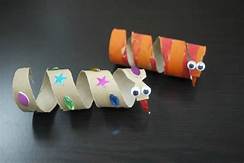 REGISTRE POR FOTOS E ENVIE NO PARTICULAR OU NO GRUPO. 